Kindergarten Puch	Telefon	+43 6245 77444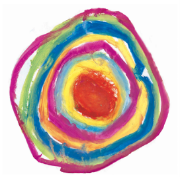 Schulstraße 38	E-Mail	kindergarten@puchbeihallein.gv.at5412 Puch bei Hallein	Homepage	www.puchbeihallein.gv.at/kinderbetreuungEINSCHREIBUNG KINDERGARTEN - DATENBLATTUm die Anmeldung Ihres Kindes bzw. Ihrer Kinder berücksichtigen zu können, werden Sie ersucht, nachstehende Fragen zu beantworten und das ausgefüllte Datenblatt zum Anmeldegespräch mitzubringen.Betreuungsjahr 2024/2025Angaben zum anzumeldenden KindVor- und Nachname		………………………………………………………………………………………………….Geburtsdatum		………………………………………………………………………………………………….Geburtsort			………………………………………………………………………………………………….Staatsangehörigkeit		………………………………………………………………………………………………….Erstsprache/Zweitsprache	………………………………………………………………………………………………….Religionsbekenntnis		………………………………………………………………………………………………….Anschrift			………………………………………………………………………………………………….Familienstand Eltern		…………………………………………………………………………………………………Angaben zur Mutter des anzumeldenden KindesVor- und Nachname		………………………………………………………………………………………………….Geburtsdatum		………………………………………………………………………………………………….Geburtsort			………………………………………………………………………………………………….Staatsangehörigkeit		………………………………………………………………………………………………….Religionsbekenntnis		………………………………………………………………………………………………….Alleinerziehend		O jaO neinAnschrift			………………………………………………………………………………………………….Telefon			………………………………………………………………………………………………….E-Mail				………………………………………………………………………………………………….Berufstätigkeit:		O Vollzeit		O Teilzeit		O in AusbildungO Karenz		O keineausgeübter Beruf		………………………………………………………………………………....................derzeitiger Arbeitgeber	………………………………………………………………………………....................Anschrift der Arbeitsstelle	………………………………………………………………………………....................Telefon			………………………………………………………………………………....................Arbeitszeiten			………………………………………………………………………………....................Im Falle der Berufstätigkeit der Mutter ist diesem Datenblatt eine Arbeitszeitbestätigung beizulegen.Angaben zum Vater des anzumeldenden KindesVor- und Nachname		………………………………………………………………………………………………….Geburtsdatum		………………………………………………………………………………………………….Geburtsort			………………………………………………………………………………………………….Staatsangehörigkeit		………………………………………………………………………………………………….Religionsbekenntnis		………………………………………………………………………………………………….Alleinerziehend		O jaO neinAnschrift			………………………………………………………………………………………………….Telefon			………………………………………………………………………………………………….E-Mail				………………………………………………………………………………………………….Berufstätigkeit:		O Vollzeit		O Teilzeit		O in AusbildungO Karenz		O keineausgeübter Beruf		………………………………………………………………………………....................derzeitiger Arbeitgeber	………………………………………………………………………………....................Anschrift der Arbeitsstelle	………………………………………………………………………………....................Telefon			………………………………………………………………………………....................Arbeitszeiten			………………………………………………………………………………....................Im Falle der Berufstätigkeit des Vaters ist diesem Datenblatt eine Arbeitszeitbestätigung beizulegen.Angaben zu den Geschwistern des anzumeldenden KindesVor- und Nachname		………………………………………………………………………………………………….Geburtsdatum		………………………………………………………………………………………………….Vor- und Nachname		………………………………………………………………………………………………….Geburtsdatum		………………………………………………………………………………………………….Vor- und Nachname		………………………………………………………………………………………………….Geburtsdatum		………………………………………………………………………………………………….Ergänzende Angaben zum anzumeldenden KindImpfungen			………………………………………………………………………………………………….(Art und Jahr der Impfung)				………………………………………………………………………………………………….				………………………………………………………………………………………………….Kinderkrankheiten		………………………………………………………………………………………………….				………………………………………………………………………………………………….				………………………………………………………………………………………………….Allergien			O neinO jaArt der Allergie		………………………………………………………………………………....................Sehhilfe			O jaO neinFrühgeboren			O jaO neinBeeinträchtigungen		O neinO jaArt der Beeinträchtigung	………………………………………………………………………………....................Erhält/erhielt ihr Kind folgende Förderung?Frühförderung		O jaO neinLogopädie			O jaO neinErgotherapie			O jaO neinsonstige Förderung		O neinO jaArt der Förderung		………………………………………………………………………………....................Besuchte Ihr Kind bereits einen Kindergarten, eine Spielgruppe oder eine ähnliche Einrichtung?				O neinO jaName der Einrichtung	………………………………………………………………………………....................Dauer des Besuchs		………………………………………………………………………………....................Umfang der gewünschten Betreuung im Kindergarten Puch (Tarifmodell)Hinweis: Die Zusatzleistung Mittagessen und Nachmittagsbetreuung kann nur bei Berufstätigkeit beider Eltern an den entsprechenden Tagen genützt werden.				O halbtags ohne Mittagessen (07:00 bis 12:30 Uhr)				O halbtags mit Mittagessen (07:00 bis 13:00 Uhr)				O ganztags (07:00 bis 17:00 Uhr)				O fallweise ganztags (bis zu 6x im Monat 07:00 bis 17:00 Uhr)Das anzumeldende Kind wird den Kindergarten voraussichtlich besuchen:Hinweis: Die ungefähre, tägliche Verweildauer ist wichtig, um eine kindgerechte und für den Betriebsablauf nötige Diensteinteilung der PädagogInnen vornehmen zu können.Umfang der gewünschten Zusatzleistungen				O Bustransfer				Einstiegsstelle		…………………………………………………….				Ausstiegsstelle	…………………………………………………….				O Betreuung durch Sonderpädagogische Fachkraft				O PflegehilfeZur Abholung des Kindes berechtigte PersonenVor- und Nachname		…………………………………………………………………………………………………Geburtsdatum, Telefon	…………………………………………………………………………………………………Vor- und Nachname		………………………………………………………………………………………………….Geburtsdatum, Telefon	………………………………………………………………………………………………….Vor- und Nachname		………………………………………………………………………………………………….Geburtsdatum, Telefon	………………………………………………………………………………………………….Einverständniserklärung zur Verabreichung von Kaliumjodidtabletten im Katastrophenfall (siehe Beilage 1)Einverständniserklärung zur Verwendung von Daten und Fotos des anzumeldenden Kindes im Rahmen der Öffentlichkeitsarbeit des Kindergartens Puch (siehe Beilage 2)Einverständniserklärung zur Teilnahme an Veranstaltungen (Ausflügen/Ausgängen/Exkursionen) (siehe Beilage 3)Pädagogische RahmenbedingungenDer bundesländerübergreifende Bildungsrahmenplan ist die Grundlage für die Bildungsarbeit und das pädagogische Konzept im Kindergarten Puch.Die Bildungsarbeit wird mit der Bildungs- und Arbeitsdokumentation (BADOK) festgehalten. Die Basis dafür sind Entwicklungsbeobachtungen vom Kind. Eltern erhalten darüber Einblick im Entwicklungsportfolio ihres Kind - ein jährliches Entwicklungsgespräch und Austausch wird von dem Pädagogen/der Pädagogin angeboten.Sprachstandfeststellungen werden mittels BESK kompakt/ BESK-DaZ kompakt erhoben.Beobachtungsdokumentationen werden nicht an Dritte weitergegeben.Im Sinne einer interdisziplinären Zusammenarbeit und für gelingende Transitionen findet ein verbaler Austausch mit anderen Institutionen (Kleinkindgruppen, Volksschule, Tagesmütter, Sonderpädagogische Fachkraft, TherapeutInnen, Kinder- und Jugendhilfe, Integration etc.) statt.Mit der unten angeführten Unterschrift wird bestätigt, die im Kindergarten Puch gültigen pädagogischen Rahmenbedingungen und die Hausordnung zur Kenntnis genommen zu haben und mit deren Inhalt einverstanden zu sein.Puch bei Hallein, am ………………………		……………………………………………………………………………						Unterschrift des/der ErziehungsberechtigtenStand: Jänner 2023Wochentagvon (Uhrzeit)bis (Uhrzeit)Mittagessen (ja/nein)MontagDienstagMittwochDonnerstagFreitag